El siguiente es el documento presentado por el Magistrado Ponente que sirvió de base para proferir la providencia dentro del presente proceso.El contenido total y fiel de la decisión debe ser verificado en la Secretaría de esta Sala.
REPUBLICA DE COLOMBIA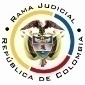 RAMA JUDICIAL DEL PODER PÚBLICOTRIBUNAL SUPERIOR DEL DISTRITO JUDICIALSALA DE DECISIÓN CIVIL –FAMILIA – DISTRITO DE PEREIRA	DEPARTAMENTO DE RISARALDA			Asunto			: Sentencia de tutela en primera instanciaAccionante		: Uner Augusto Becerra LargoAccionado (s)		: Juzgado Promiscuo del Circuito de La Virginia y otros Vinculado (s)		: Alcaldía de Cartagena y otrosRadicación		: 2018-00226-00		Temas			: Subsidiariedad – Prematura		Magistrado Ponente	: Duberney Grisales HerreraActa número		: 178 de 25-05-2018Pereira, R., veinticinco (25) de mayo de dos mil dieciocho (2018).EL ASUNTO POR DECIDIREl amparo constitucional de la referencia, adelantadas las debidas actuaciones con el trámite preferente y sumario, sin que se evidencien causales de nulidad que las invaliden.LA SÍNTESIS FÁCTICA Expresó el actor que el 08-05-2018 presentó la acción popular contra Davivienda, pero el juzgado accionado no ha proferido el auto de admisibilidad, o inadmisibilidad (Folio 1, este cuaderno). LOS DERECHOS INVOCADOSEl actor considera que se vulneran el derecho al debido proceso y los artículos 13 y 83 del CP (Folio 1, este cuaderno).LA PETICIÓN DE PROTECCIÓNSe pretende que se ordene al accionado “(…) CUMPLA los términos perentorios que le impone y le ORDENA la ley 472/98. Se inste a la tutelada q’ se abstenga de continuar dilatando las A populares (…)”; y la Procuraduría delegada para Asuntos Civiles y Laborales cumpla lo regulado en la Ley 734  (Folio 1, este cuaderno).EL RESUMEN DE LA CRÓNICA PROCESALEn reparto ordinario del 11-05-2018 se asignó a este Despacho, con providencia del 15-05-2018 se admitió y se vinculó a quienes se estimó conveniente, entre otros ordenamientos (Folio 5, ibídem). Fueron debidamente enterados los extremos de la acción (Folio 6, ibídem). Contestó la Personería Distrital de Cartagena de Indias (Folio 6, ib.). El Juzgado Promiscuo del Circuito de La Virginia (Folios 9 a 14, ib.). El 18-05-2018 se ordenó vincular al señor Javier Elías Arias Idárraga (Folio 16, ib.).LA SINOPSIS DE LA RESPUESTALa Personería Distrital de Cartagena de Indias refirió que ante la ausencia de documentos relacionados con los hechos expuestos en la tutela, resulta imposible responderla (Folio 7, ib.). El Juzgado accionado expresó que el 16-05-2018 fue rechazada la acción popular y se ordenó remitirla a la Oficina Judicial –Reparto- de Bogotá, por competencia.(Folio 9, ib.).     LA FUNDAMENTACIÓN JURÍDICA PARA DECIDIRLa competencia. Este Tribunal es competente para conocer la acción en razón a que es el superior jerárquico del Juzgado Promiscuo del Circuito de la Virginia.El problema jurídico a resolver. ¿El Juzgado accionado, ha vulnerado o amenazado los derechos fundamentales del accionante con ocasión del trámite surtido en la acción popular, según lo expuesto en el escrito de tutela?   Los presupuestos generales de procedenciaLa legitimación en la causa. Se cumple por activa dado que el actor promovió la acción popular donde se reprocha la falta al debido proceso. Y por pasiva, porque el accionado, es la autoridad judicial que conoce del juicio.Las sub-reglas de análisis en la procedibilidad frente a decisiones judicialesDesde la sentencia C-543  de  1992,  que examinó en constitucionalidad, los artículos 11, 12 y 40  del  Decreto  2591 de 1991, declarados ajustados a la Carta, inicia la línea jurisprudencial en torno a la tutela contra providencias judiciales, que ha evolucionado hasta una re-definición dogmática entre 2003 y 2005, básicamente sustituyó la expresión “vías de hecho” por la de “causales genéricas de procedibilidad” y ensanchó las causales especiales, pasando de cuatro (4) a ocho (8).  En el mismo sentido Quiroga Natale.Ahora, en frente del examen que se reclama en sede constitucional, resulta de mayúscula trascendencia, precisar que se trata de un juicio de validez y no de corrección, lo que evidencia que son dos planos de estudio diversos, entonces, mal puede mutarse en constitucional lo que compete al ámbito legal, ello se traduce en evitar el riesgo de convertirse en una instancia más, que iría en desmedro de la naturaleza excepcional del instrumento protector.  Así lo explicó la Colegiatura constitucional.Los requisitos generales de procedibilidad, explicados en amplitud en la sentencia C-590 de 2005 y reiterados en la consolidada línea jurisprudencial de la CC (2017) son: (i) Que el asunto sea de relevancia constitucional; (ii) Que se hayan agotado los medios ordinarios y extraordinarios de defensa judicial al alcance del afectado; (iii) Que se cumpla con el requisito de inmediatez; (iv) Que la irregularidad procesal tenga un efecto directo y determinante sobre la decisión atacada; (v) Que el actor identifique los hechos generadores de la vulneración y que; (vi) De ser posible, los hubiere alegado en el proceso judicial en las oportunidades debidas; (vii) Que no se trate de tutela contra tutela.De otra parte, como requisitos o causales especiales de procedibilidad, se han definido los siguientes: (i) Defecto orgánico, (ii) Defecto procedimental absoluto, (iii) Defecto fáctico, (iv) Error inducido, (v) Decisión sin motivación, (vi) Defecto material o sustantivo; (vii) Desconocimiento del precedente; y, por último, (viii) violación directa de la Carta.  Un sistemático recuento puede leerse en la obra de los doctores Catalina Botero Marino y Quinche Ramírez.EL CASO CONCRETO MATERIA DE ANÁLISISDado que los requisitos generales de procedibilidad son concurrentes, esto es, incumplido uno, se torna inane el examen de los demás, menos podrían revisarse los supuestos especiales, el análisis que sigue se concentrará en la subsidiariedad, porque es el elemento que se echa de menos y resulta suficiente para el fracaso del amparo, toda vez que la acción de tutela no puede implementarse como mecanismo alternativo o paralelo para resolver problemas jurídicos que deben ser resueltos en el trámite ordinario. Frente a la subsidieridad, la jurisprudencia de la CC recordó: “(…) La Corte Constitucional ha señalado que el requisito de subsidiariedad cuando se atacan decisiones judiciales, se analiza de forma diferenciada en los siguientes escenarios: (i) cuando el proceso ha concluido; o (ii) se encuentra en curso. En el segundo de ellos, en principio, la intervención del juez constitucional está vedada, toda vez que la acción de tutela no constituye un mecanismo alternativo o paralelo para resolver problemas jurídicos que deben ser resueltos al interior del trámite ordinario (…)”. (Sublínea fuera de texto). Criterio también expuesto por la CSJ.Acorde con las pruebas obrantes en el expediente, se tiene que el 08-05-2018 se presentó la acción popular ante el juzgado accionado, mientras que esta tutela se radicó el 11-05-2018, esto es, antes de que culminará el plazo de tres (3) para resolver sobre su admisibilidad (Artículo 20, Ley 472). Fácil se aprecia que el amparo fue prematuro; todavía el a quo contaba con un día para atender el imperativo legal. Para la Magistratura no es dable flexibilizar el análisis del requisito echado de menos toda vez que nada se arguyó y menos se acreditó por el accionante, de forma que pudiera estimarse que es una persona que requiere de protección reforzada. En ese contexto, el presente amparo es improcedente toda vez que se incumple con uno de los siete (7) requisitos generales de procedibilidad, como lo es el de la subsidiariedad.Por último, se denegará la pretensión del accionante frente al Procurador Delegado para Asuntos Civiles y Laborales, en razón a que la tutela no es el mecanismo para formular derechos de petición; si requiere que cumpla con la Ley 734 deberá requerírselo directamente.LAS CONCLUSIONES Con fundamento en las consideraciones expuestas (i) Se declarará improcedente el amparo frente al Juzgado accionado; y, (ii) Se negará contra el Procurador Delegado.En mérito de lo expuesto, el Tribunal Superior del Distrito Judicial de Pereira, Sala de Decisión Civil -Familia, administrando Justicia, en nombre de la República de Colombia y por autoridad de la Ley,F A L L A,DECLARAR IMPROCEDENTE la acción constitucional presentada por el señor Uner Augusto Becerra Largo frente al Juzgado Promiscuo del Circuito de La Virginia, por carecer de subsidiariedad.NEGAR la tutela contra la Procuraduría Delegada para Asuntos Civiles y Laborales, según lo expuesto.NOTIFICAR esta decisión a todas las partes, por el medio más expedito y eficaz.REMITIR este expediente, a la CC para su eventual revisión, de no ser impugnada.ARCHIVAR el expediente, previa anotaciones en los libros radicadores.Notifíquese,DUBERNEY GRISALES HERRERAM A G I S T R A D OEDDER JIMMY SÁNCHEZ C.		JAIME ALBERTO SARAZA N.M A G I S T R A D O 				M A G I S T R A D O         																						DGH/ODCD//LSCL 2018